Term 5 Assignment 1 Future Holiday Plans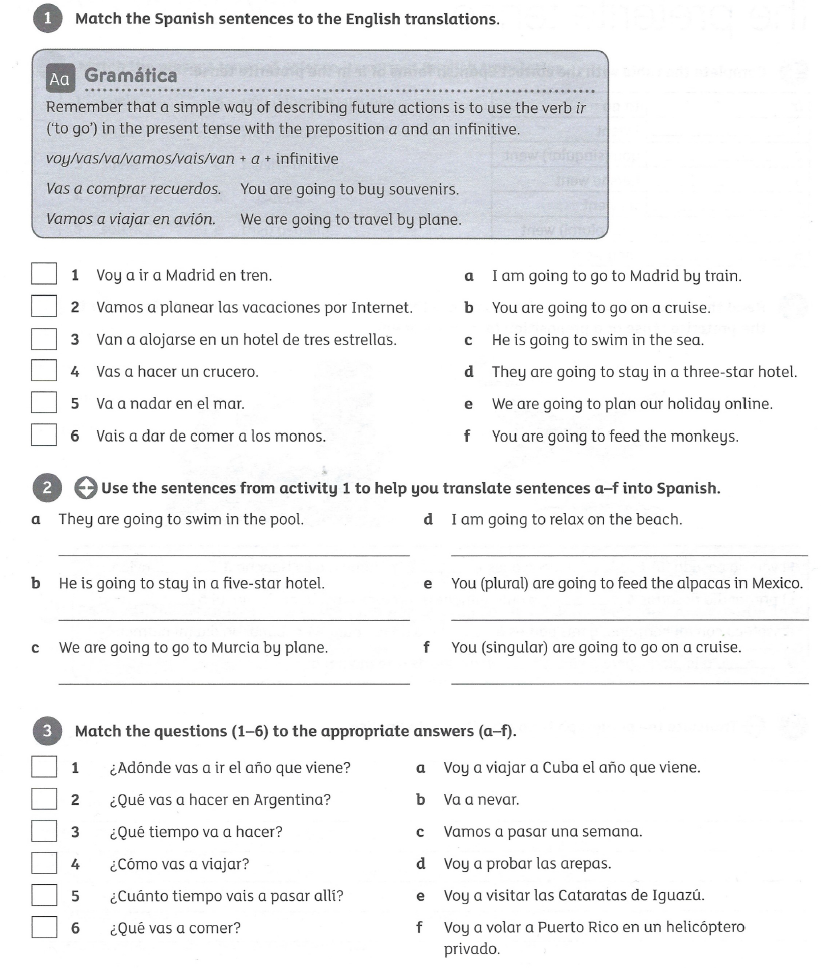 Total 24 marksExtension taskTranslate the text into English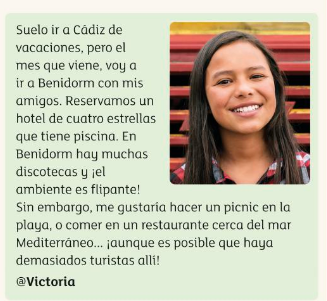 